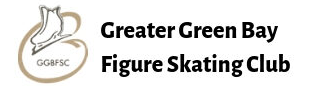 U.S. Figure Skating Permission FormIn order for a skater to participate in a U.S. Figure Skating sanctioned event at a club other than his/her home club, this form must be completed by a Club Officer or the Club Test Chair of the skater’s home club and sent to the club hosting the event.TESTS * SHOWS * EXHIBITIONS * ICE SHOWS * COMPETITIONSDate: ___8/27/2020___This letter certifies that ____Ava Hukriede________________________________________, _1422480_____, 		                               (name of member)				   (member #)is a member in good standing of the ______Greater Green Bay FSC___________________________________________________________					                                   (home club)This permission is for the following USFS sanctioned event(s):☐  Tests  	 ___________________________________________ Moves		_____________________								(date last tested)		____________            ________________________ Free Skating	__________________										(date last tested)_Partner Patterned Hickory Hoedown and Tenfox      Dance		___8/2/20____________								(date last tested)___________________________________________ Pairs		_____________________								(date last tested)		___________________________________________ Figures		_____________________										(date last tested)☐  Shows, exhibitions, ice shows☐   CompetitionsTo be hosted by ___________________Madison FSC______________________________________________________________		(name of club conducting event)Permission valid through _________10/1/2020________________________Member/Candidates shall be bound by the U.S. Figure Skating rules.________________________________________________________    ___________________________________Signature of Club Official						Date